INTERRELACIÓN DEL PROCESO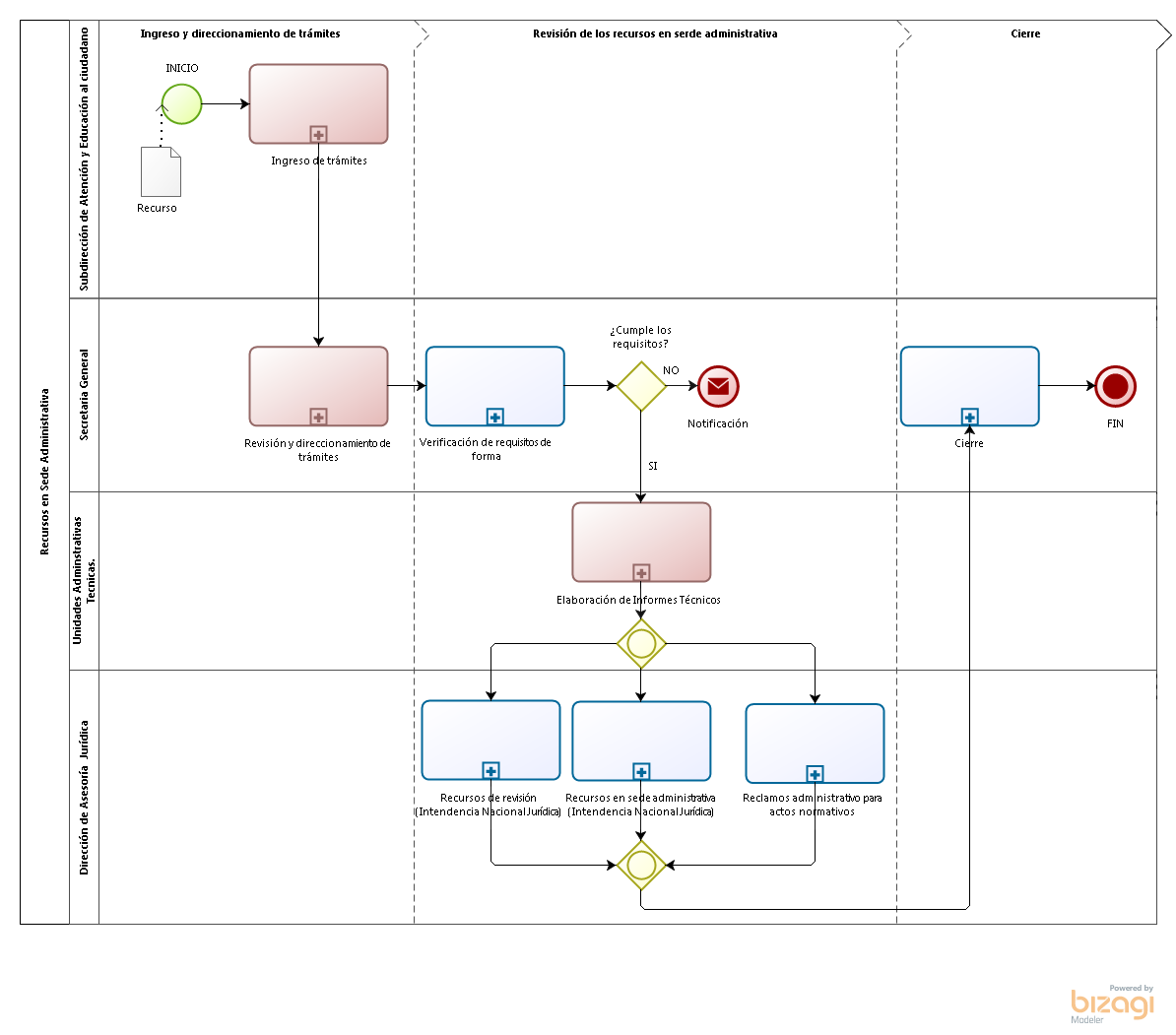  PROCESO RECURSOS EN SEDE ADMINISTRATIVA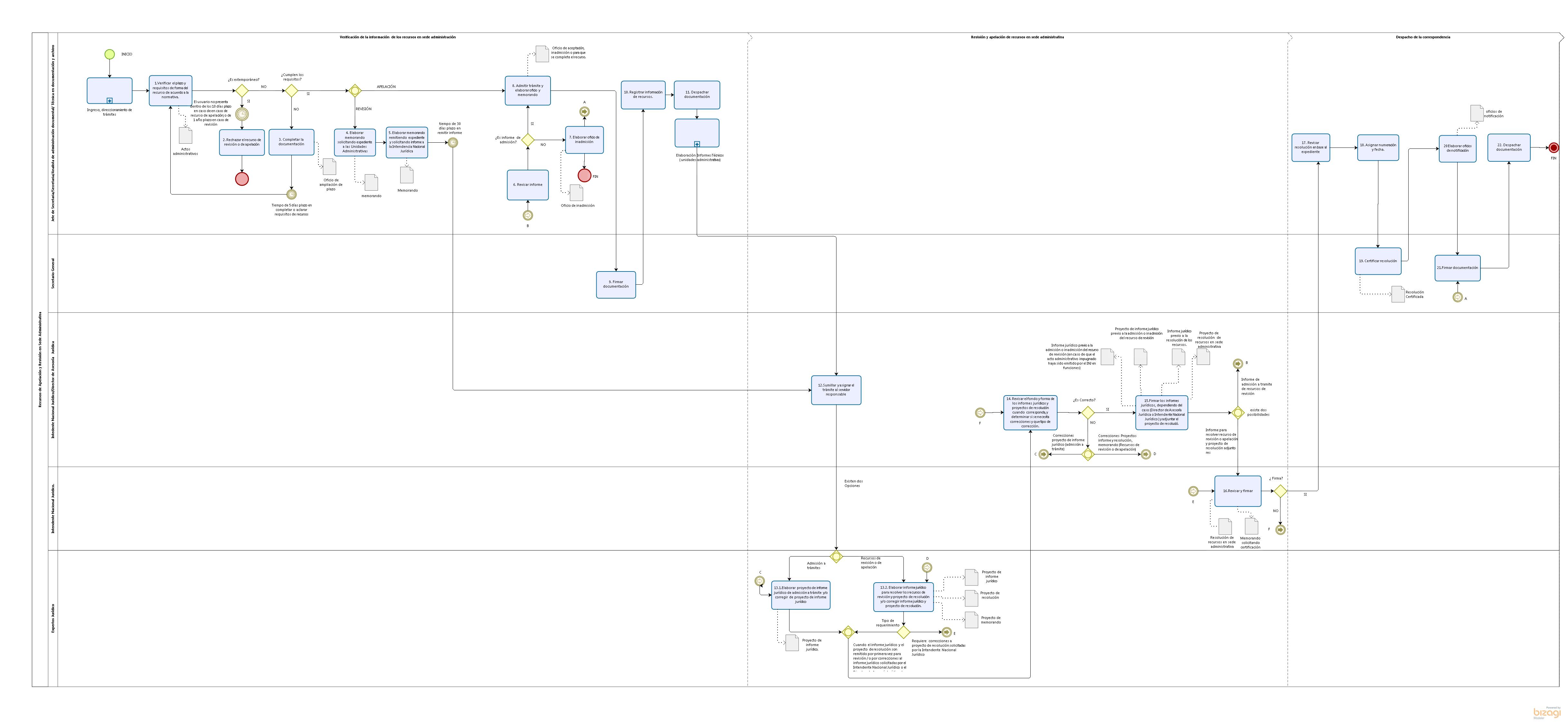 